الگوي نگارش مقالاتبراي چهارمین رویداد سالیانه رایانش ابری ایراننام و نام خانوادگي نويسنده اول1، نام و نام خانوادگي نويسنده دوم2، نام و نام خانوادگي نويسنده سوم31 عنوان شغلی، نام سازمان یا شرکت یا مرکز علمی مربوطه، شهرآدرس پست الکترونيکی2 عنوان شغلی، نام سازمان یا شرکت یا مرکز علمی مربوطه، شهرآدرس پست الکترونيکی3 عنوان شغلی، نام سازمان یا شرکت یا مرکز علمی مربوطه، شهرآدرس پست الکترونيکیچكيدهدر اين مقاله، الگوی نگارش مقالات براي چهارمین رویداد سالیانه رایانش ابری ایران تشريح شده است. هدف از برگزاری همایش سالیانه رایانش ابری ایران به اشتراک گذاری و ترویج تجربیات موفق علمی و دانش بنیان در سطح ملی است؛ بنابراین اولویت پذیرش با مقالاتی است که مستخرج از یک فعالیت صنعتی و کاربردی باشند و یک مشکل خاص در حوزه ارائه محصولات و خدمات مرتبط با رایانش ابری را برطرف کرده باشند. روش قالب‌بندي مقاله، بخش‌هاي مختلف آن، انواع قلم‌ها و اندازه آن‌ها، به طور كامل مشخص شده است. چكيده مقاله بايد در يك يا دو پاراگراف تهيه شود و حداكثر شامل 200 كلمه باشد. چكيده بايد بطور صريح و شفاف موضوع پژوهش و نتايج آن را مطرح كند؛ يعني بيان كند چه كاري، چگونه، و براي چه هدفي انجام و چه نتايجي حاصل شده است. كلمات كليديبین 3 تا 8 كلمه بعنوان كلمات كليدي انتخاب شود. اين كلمات بايد موضوعات اصلي و فرعي مقاله را نشان دهند.مقدمهاين نوشتار روش آماده‌كردن مقاله چهارمین همایش سالیانه رایانش ابری ایران را نشان مي‌دهد. براي نگارش مقاله از نرم‌افزار Microsoft Office Word 2010 يا نگارش‌هاي بعدي آن استفاده كنيد. کلیه قالب بندی های مورد نیاز در این الگو مشخص شده است. حداکثر تعداد صفحات مقاله 8 صفحه می باشد.بخش‌بندی مقالههر مقاله بايد شامل اين بخش‌هاي اصلي باشد: چكيده، كلمات كليدي، مقدمه، مطالب اصلي، نتيجه، و مراجع. ساير بخش‌ها مثل سپاسگزاري، ضمايم و زيرنويس‌ها اختياري است. اين بخش‌ها بايد در آخر مقاله و قبل از مراجع قرار گيرند، بجز بخش زير‌نويس‌ها كه پس از مراجع آورده مي‌شود.ويژگيهاي عنوان و نويسندگان مقالهعنوان مقاله در عين كوتاهي بايد تمام ويژگي‌هاي كار پژوهشي را نشان دهد. عنوان مقاله را در يك يا دو سطر و با سبك Title بنويسيد. پس از عنوان مقاله بايد نام نويسندگان مقاله نوشته شوند. در هنگام نوشتن نام نويسندگان از ذكر عناويني مثل استاد، دكتر، مهندس، و ... خودداري كنيد.ويژگيهاي چكيده و كلمات كليديچكيده مقاله بايد بطور صريح موضوع و نتايج كار پژوهشي انجام شده را بيان كند. در چكيده تنها بايد به اصل موضوع مقاله توجه شود و در آن از ذكرجزييات كار، شكل‌ها، جدولها، فرمولها، و مراجع خودداري شود. چكيده را حداكثر در 200 كلمه و در يك يا دو بند (پاراگراف) تهيه كنيد. براي هر مقاله حداكثر 10 كلمه كليدي انتخاب كنيد، و آنها را با ويرگول از هم جدا كنيد. اين كلمات بايد موضوعات اصلي و فرعي مقاله را دسته‌بندي كنند. كلمات كليدي را به ترتيب وابستگي مقاله به آنها بنويسيد؛ يعني كلماتي كه مرتبط‌تر هستند، اول نوشته شوند. اگر از مختصر‌نويسي در چكيده يا كلمات كليدي استفاده شده است، بايد شكل كامل آن در داخل يك جفت هلالين (پرانتز) آورده شود.ويژگيهاي مقدمهدر بخش مقدمه ابتدا بايد كليات موضوع پژوهش عنوان شود. سپس تاريخچه‌اي از كارهاي مشابه انجام شده به همراه ويژگي‌هاي هر يك بيان شود. در ادامه مقدمه‌اي از تلاش انجام گرفته در مقاله براي حل كاستي‌هاي موجود ذكر شود.ويژگيهاي مطالب اصليپس از بخش مقدمه بايد مطالب اصلي مقاله طي چند بخش نوشته شود. اين بخش‌ها بايد شامل تعريف مفاهيم اوليه مورد نياز، طرح مسأله، و راه‌حل پيشنهادي باشند. در نوشتن مطالب اصلي مقاله دقت شود كه تنها به موضوع اصلي مقاله پرداخته شود تا ذهن خواننده از انحراف به سمت مطالب جانبي مصون بماند. همچنين سعي شود مطالب اصلي مقاله بصورت سلسله مراتبي و زنجيروار به هم مربوط باشند. ويژگيهاي نتيجهدر بخش نتيجه، نكات مهم انجام شده در كار بصورت خلاصه مرور و نتايج به دست آمده توضيح داده شوند. هرگز عين مطالب چكيده را در اين بخش تكرار نكنيد. نتيجه می‏‌تواند به کاربردهای پژوهش انجام شده اشاره کند؛ نکات مبهم و قابل پژوهش جديد را مطرح کند؛ ويا گسترش موضوع بحث را به زمينه‏‌های ديگر پيشنهاد دهد. ويژگيهاي مراجعبخش مراجع در انتهاي مقاله قرار مي‌گيرد و عنوان آن داراي شماره نيست. در نوشتن مراجع ابتدا مراجع پارسي و بعد مراجع انگليسي را ذكر كنيد. شماره مراجع به ترتیب قرار گرفتن آن در متن مقاله است. لازم است مراجع در متن مقاله مورد ارجاع واقع شده باشند. براي ارجاع به يك مرجع تنها از شماره آن در داخل يك جفت قلاب استفاده كنيد ]1[. مراجع انگليسي را با شماره انگليسي ارجاع دهيد [5]. شكل‌ها و جدولهاشكل‌ها و جدولها بايد داراي عنوان باشند. عنوان شكل‌ها در زير شكل و عنوان جدولها در بالاي جدول قرار مي‌گيرند. در صورتي كه از شكل‌ها يا جدولهاي ساير منابع استفاده مي‌كنيد، بايد حتماً شماره آن مرجع را در عنوان شكل يا جدول ذكر كنيد.براي نوشتن عنوان شكل يا جدول از سبك Caption استفاده كنيد. هر شكل يا جدول بايد داراي يك شماره باشد كه براي هر كدام از 1 شروع مي‌شود. در هنگام ارجاع به شكل يا جدول از شماره آن استفاده كنيد و از بكار بردن عباراتي همچون «شكل زير» پرهيز كنيد. تمام جدولها و شكل‌ها بايد در متن مورد ارجاع قرار گيرند. يك جدول يا شكل نبايد قبل از ارجاع در متن ظاهر شود. بهتر است شكل‌ها در يك خط جداگانه با حالت وسط‌چين درج شوند و ويژگي طرح‌بندي (Layout) آنها بصورت In line with text انتخاب شود. شکل 1 نمونه‌اي از چنين تنظيمي است. چنانچه شكل يا جدولي در يك ستون جا نشد، مي‌توان آن را بصورت تك ستوني رسم كرد، مشروط بر اين كه شكل يا جدول در ابتدا يا انتهاي صفحه و يا در انتهاي مقاله درست قبل از بخش مراجع قرار گيرد. ميتوان همه شكلها را در يك جا و قبل از مراجع نيز درج كرد.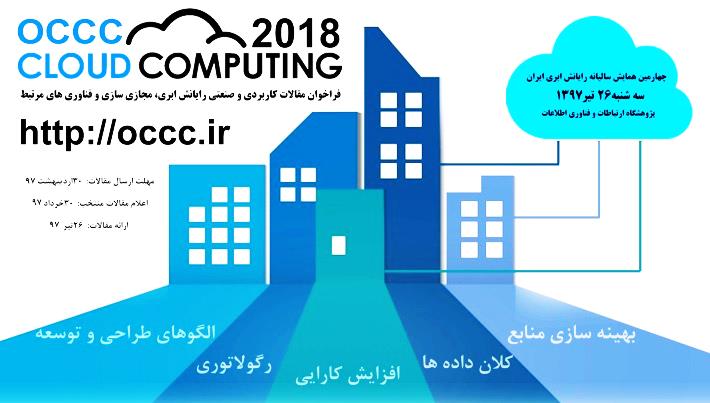 شکل 1- پوستر چهارمین همایش سالیانه رایانش ابری ایراننتيجهدر اين مقاله، مشخصات يك مقاله قابل چاپ در مجوعه مقالات چهارمین رویداد سالیانه رایانش ابری ایران بيان شد. مهمترين مشخصات عبارتند از: ابعاد و حاشيه‌هاي صفحه، بخش‌هاي اصلي مقاله، نحوه شماره‌گذاري‌ها، شكل‌ها، جدولها، منابع، و بالاخره چگونگي نگارش متن مقاله. نويسندگان محترم مقالات سعي كنند تمام موارد ذكر شده را دقيقاٌ رعايت كنند، و از همين سند بعنوان الگوي نگارش مقاله خود استفاده كنند.سپاسگزاريدر تهیه این سند از تجربیات کنفرانس‌های بین‌المللی انجمن کامپیوتر ایران و نیز قالب تهیه شده برای کنفرانس بین المللی وب پژوهی استفاده شده است، که از زحمات آنان سپاسگزاری می‌شود.ضمايمبخش ضمايم يك بخش اختياري است و داراي شماره نيست. عنوان آن را با سبك Heading 0 بنويسيد. موضوع‌های مرتبط با مقاله كه در يكي از گروه‌هاي زير قرار گيرند، مي‌توانند در بخش ضمايم آورده شوند.داده‌ها و اطلاعات مربوط به مطالعه موردينتايج كار ديگر محققان و داده‌هاي مربوط به مقايسه آنهاساير موضوع‌های مرتبط كه جزء بخش‌هاي اصلي مقاله نباشند.مراجعنام خانوادگي، نام نويسندگان يا نام موسسه‌اي كه نقش نويسنده را دارد، عنوان كامل كتاب، نام خانوادگي، نام مترجمان با قيد كلمه ترجمة، نام خانوادگي، نام ويراستار با قيد كلمه ويراستة، شماره جلد، شماره ويرايش، محل نشر، نام ناشر، تاريخ انتشار.نام خانوادگي، نام نويسندگان، عنوان پايان‌نامه، درجه‌اي كه پايان‌نامه براي دريافت آن نوشته شده است، نام دانشگاه، محل دانشگاه، شماره صفحه‌ها، تاريخ انتشار.نام خانوادگي، نام مجري، عنوان طرح پژوهشي، شماره ثبت، نام كامل سفارش دهنده، محل انجام طرح، تاريخ انجام طرح.نام خانوادگي، نام نويسندگان، "عنوان مقاله"، نام مجله يا كنفرانس، شماره دوره يا مجله، شماره صفحه‌ها، محل چاپ مجله يا برگزاري كنفرانس، تاريخ انتشار.